INDICAÇÃO Nº 1579/2017Assunto: Solicita a instalação de placa indicativa de lombada na Avenida Lucílio Tobias, conforme especifica.Senhor Presidente:INDICO ao Sr. Prefeito Municipal, nos termos do Regimento Interno desta Casa de Leis, que se digne Sua Excelência determinar ao setor competente da Administração, para execução URGENTE de instalação de placa indicativa de lombada na Avenida Lucílio Tobias, Bairro Porto Seguro, no sentido bairro - centro (imagem anexa).Tal medida é de extrema necessidade, e visa atender o pedido de moradores que preocupados com a situação pedem providências urgente.SALA DAS SESSÕES, 10 de julho de 2017.HIROSHI BANDO    Vereador – Vice Presidente – PP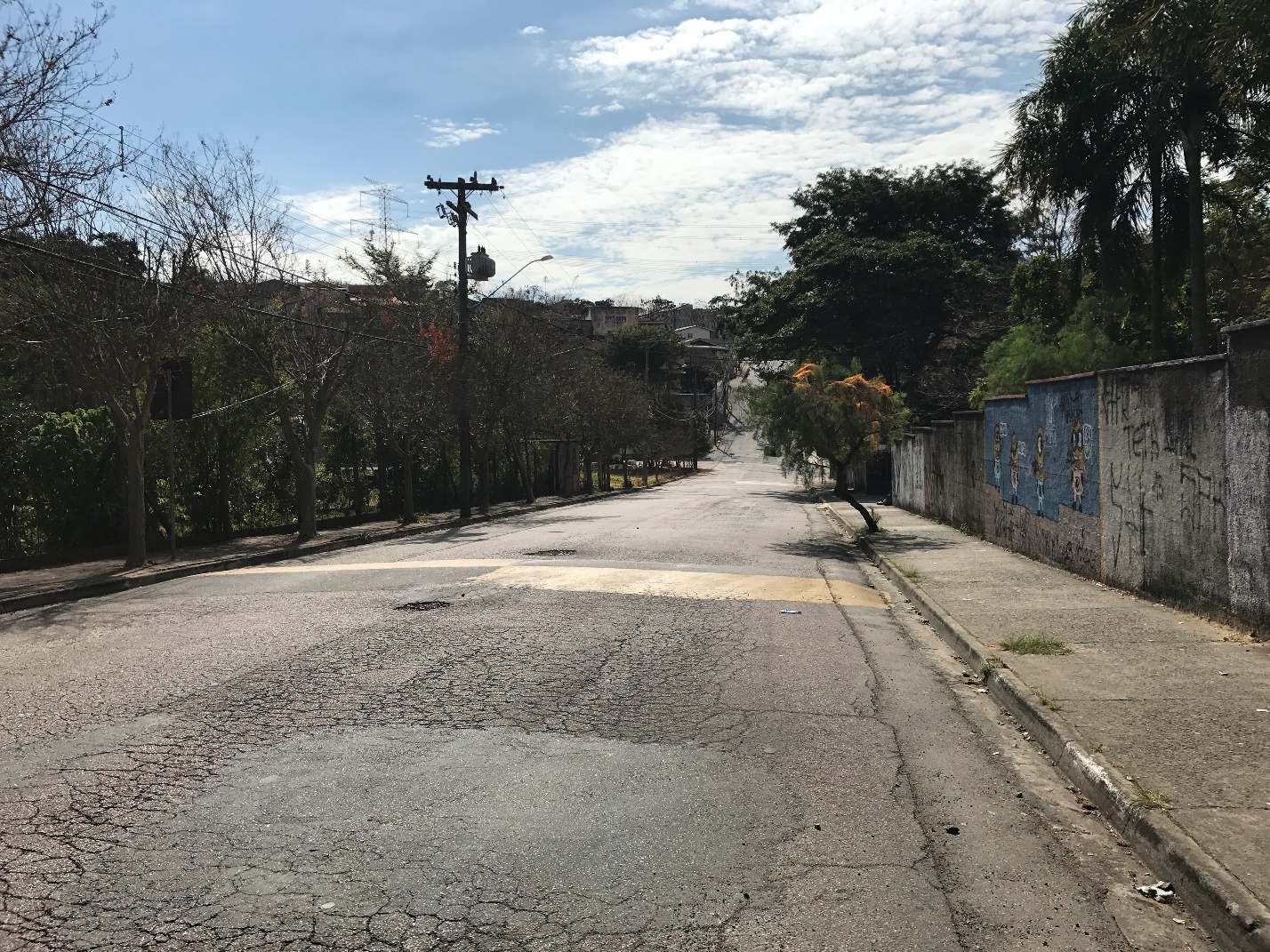 